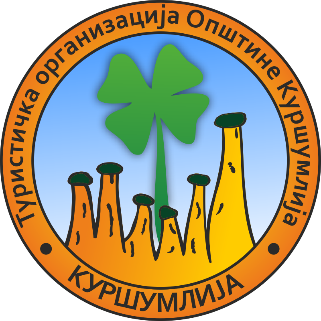 Нa oснoву члана 20. Правилника о ближем уређењу спровођења поступака набавки на које се закон о јавним набавкама не примењује, број 156 од 19.07.2021. године,  а у складу са чланом  27. став 1. тачка 1) Закона о јавним набавкама („Службени гласник РС“ број 91/19), и Извештаја о стручној оцени понуда број 21 од 25.01.2022. године,  Директор Туристичке организације општине Куршумлија, доноси: ОДЛУКУ О ДОДЕЛИ УГОВОРА У поступку набавке на коју се не примењује ЗЈН
„Услуге дигиталног маркетинга "Редни број набавке: 1/2022	Туристичка организација општине Куршумлија, као наручилац, у поступку набавке на коју се ЗЈН не примењује број 1/2022, уговор о набавци: „Услуге дигиталног маркетинга”, додељује понуђачу:  „Агенција за дигитални маркетинг „МТМедиа“ из Београда, ПИБ 112258373, мат.број 65983583, број рачуна 160-600000082168070, кога заступа Марија Танасијевић,  као најповољнијем понуђачу, по основу понуде понуђача од 18.01.2022. године, заведена код наручиоца  под бројем: 16 од 19.01.2022. године. Уговорена цена: 400.000,00 динара без ПДВ-а (Понуђач није у систему ПДВ-а).О б р а з л о ж е њ еНаручилац је дана 14.01.2022. године поднео  Захтев за  покретања поступка набавке на коју се Закон о јавним набавкама не примењује, број 13 од 14.01.2022. године, за набавку: Услуга број 1/2022.Предмет набавке су: услуге - Услуге дигиталног маркетинга.Процењена вредност  набавке износи 400.000,00 са ПДВ-ом.За наведену набавку наручилац је послао позиве за достављање понуда  и понуде потенцијалним понуђачима од којих очекује да доставе своје понуде и чија је делатност предмет јавне набавке. Позиви су послати на 3. (три) адресе. Документација за предметну набавку објављена је на интернет страни наручиоца: www.tokursumlija.rs До истека рока за подношење понуда на адресу наручиоца приспелe су 2. Понудe.Након спроведеног отварања понуда представник Корисника набавке на коју се ЗЈН не примењује  приступио стручној оцени понуде и сачинио извештај о истом. У извештају о стручној оцени понуда, бр. 21 од 25.01.2022. године, представник Корисника набавке на коју се не примењује ЗЈН, констатовао је следеће:Основни подаци о понуђачима и понудама:Благовремено, тј. до дана  24.01.2022. године, пристигле су понуде следећих понуђача и то по наведеном редоследу:Понуда понуђача:  Агенција за дигитални маркетинг „МТМедиа“, улица Пере Тодоровића 4, 11000 Београд. Понуда је примљена  дана 18.01.2022.године у 15:07 часова и заведена дана 19.01.2022. под бројем 16.Вредност услуга исказана у понуди понуђача од 18.01.2022. године,  износи:Понуђена Цена износи: 400.000,00 динара без ПДВ-а. (Понуђач није у систему ПДВ-а)Услуге које су предмет ове јавне набавке биће извршене у року од 6 месеци од дана потписивања уговора.Цена и начин плаћања: Цена је фиксна. Плаћање ће се извршити у року од 45  дана од дана службеног пријема исправног рачуна. Рок важења понуде: 30 дана од дана отварања понуда.Представник Корисника набавке на коју се не примењује ЗЈН констатују да је примљена понуда благовремена, одговарајућа и прихватљива,  јер понуђена цена одговара процењеној вредности набавке.Понуда понуђача: Агенција за подршку пословању „Interactive Consulting“, улица Краља Петра 74, 18420 Блаце. Понуда је примљена  дана 19.01.2022.године у 13:33 часова и заведена под бројем 17.Вредност услуга исказана у понуди понуђача од 19.01.2022. године,  износи:Понуђена Цена износи: 480.000,00 динара без ПДВ-а. (Понуђач није у систему ПДВ-а)Услуге које су предмет ове јавне набавке биће извршене у року од 6 месеци од дана потписивања уговора.Цена и начин плаћања: Цена је фиксна. Плаћање ће се извршити у року од 45  дана од дана службеног пријема исправног рачуна. Рок важења понуде: 30 дана од дана отварања понуда.Представник Корисника набавке на коју се не примењује ЗЈН констатују да је примљена понуда благовремена, неодговарајућа и неприхватљива,  јер понуђена цена без ПДВ-а прелази процењену вредност набавке.Назив, односно имена понуђача чије су понуде одбијене и разлози за њихово одбијање:Понуда понуђача: Агенција за подршку пословању „Interactive Consulting“, улица Краља Петра 74, 18420 Блаце. Примљена  дана 19.01.2022. године у 13:33 часова и заведена под бројем 17, одбијена је из следећег разлога:  Понуђач је у својој понуди од 19.01.2022. године, понудио цену од: 480.000,00 динара без ПДВ-а, што прелази процењену вредност јавне набавке која износи  400.000,00  динара са ПДВ-ом. Није било неблаговремених понуда.		Критеријум за доделу уговор:Критеријум је најнижа понуђена цена.Ранг листа прихватљивих понуда применом критеријума за избор најповољније понуде:Представник Корисника набавке на коју се не примењује закон о јавним набавкама саставља ранг листу прихватљивих  понуда понуђача на следећи начин:Назив понуђача којем се додељује уговор:На основу свега наведеног представник Корисника набавке на коју се не примењује ЗЈН,  примењујући критеријум „најниже понуђена цена“ предлаже да се у набавци број 1/2022 – „Услуге дигиталног маркетинга“, Уговор додели најповољнијем понуђачу: „Агенција за дигитални маркетинг „МТМедиа“ из  Београда, по основу понуде понуђача од 18.01.2022. године, заведена код наручиоца  под бројем: 16 од 19.01.2022. године.Одговорно лице наручиоца прихватио је предлог Корисника набавке на коју се не примењује ЗЈН, те је на основу законског овлашћења донело одлуку о додели уговора као у изреци ове одлуке.	ДИРЕКТОР ТОО  КУРШУМЛИЈА	                                                                    	Јасмина Савић, дипл.инд.менаџер	                                                                               _____________________________Број под којим је заведена понудаНазив понуђачаДатум пријемаВреме пријема16Агенција за дигитални маркетинг „МТМедиа“ из  Београда18.01.202215:0717Агенција за подршку пословању „Interactive consulting“ из Блаца19.01.202213:33Ред. БројНазив и седиште понуђачаПонуђена цена без ПДВ-а1.Агенција за дигитални маркетинг „МТМедиа“ из  Београда400.000,00